Izvannastavna aktivnost: Paun je ptica prekrasnog repa. Danas ćeš izraditi svog pauna pomoću sakupljenog lišća. Korak 1: Ispod teksta izrezati pauna (pogledati na slici na sljedećoj stranici).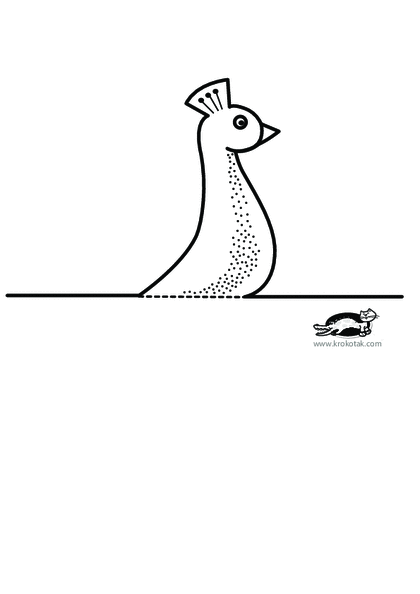 Korak 1: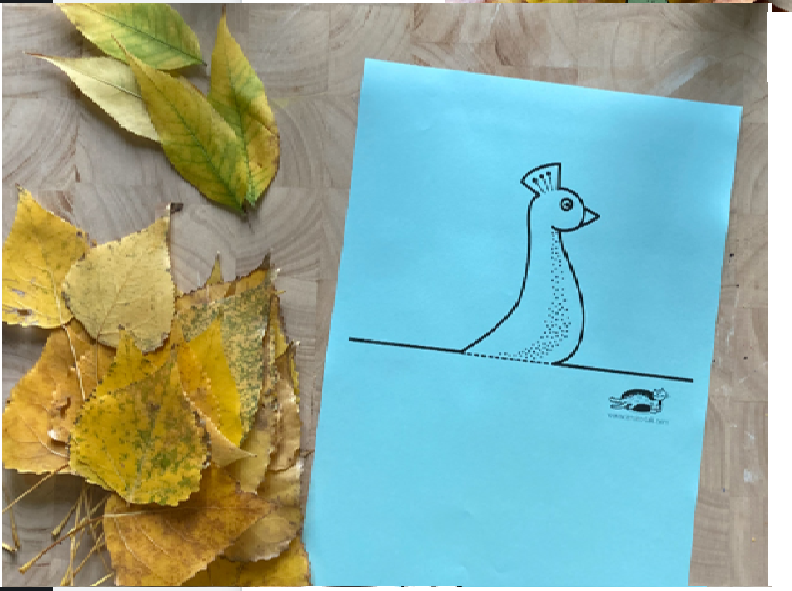 Korak 2: 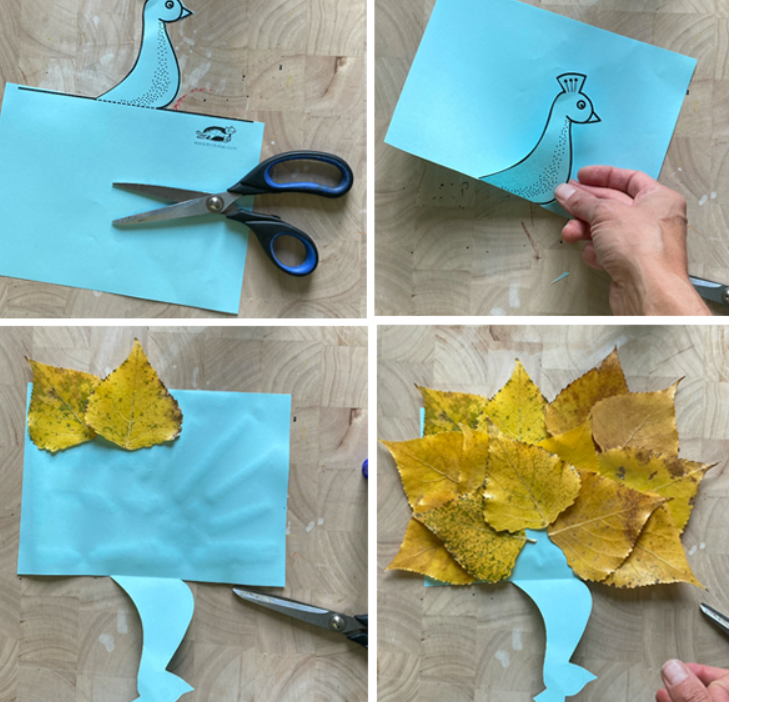 Korak 3: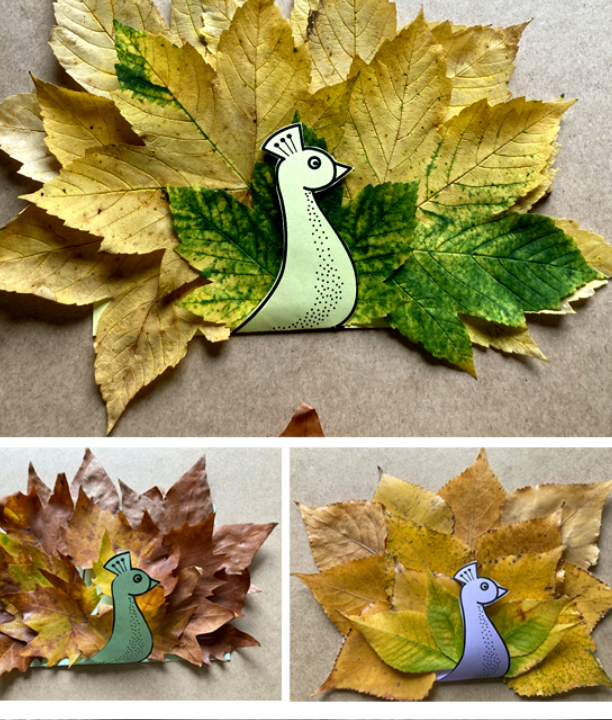 